ZGŁOSZENIE UCZESTNICTWA W SZKOLENIUSpecjalność szkolenia:……………………………………………………………………………………………………………………………………………………………………………………………………………………………………………………………………………………………………………………………………………………………………………………………………………………………………………………………………………………Oświadczam, że zapoznałem się z klauzulą informacyjną RODO oraz z minimalnymi wymaganiami podczas trwania kursów i egzaminów dla kandydatów na operatorów maszyn i urządzeń, realizowanych przez Ośrodek Szkolenia Zawodowego w Mińsku Mazowieckim w czasie epidemii (COVID 19)……………………………………………Czytelny podpis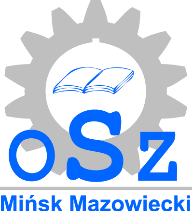 OŚRODEK SZKOLENIA ZAWODOWEGOW MIŃSKU MAZOWIECKIMPaństwowa Jednostka BudżetowaNumer książki operatoraPierwsze imięNazwiskoImię ojcaPESELData urodzeniaMiejsce urodzeniaNarodowośćNumer paszportu (Obcokrajowiec)Numer telefonu